GA12-N20 Micro DC Reducer Motor Encoder with WireJB296-JB340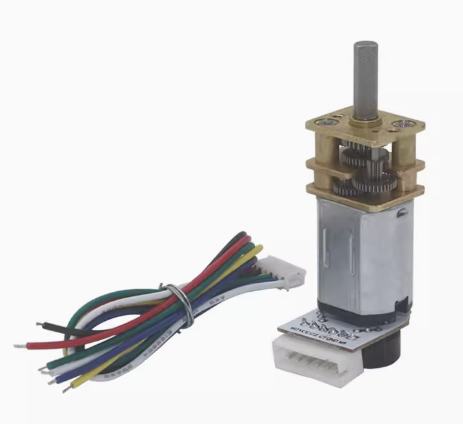 dimension drawing：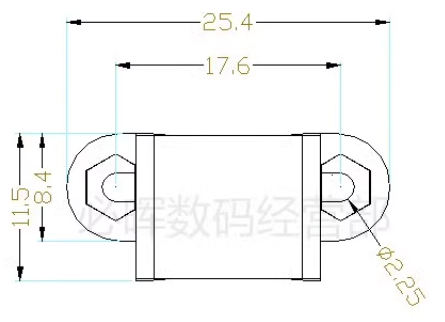 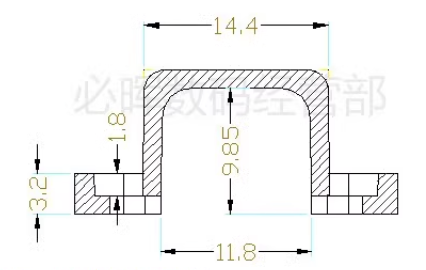 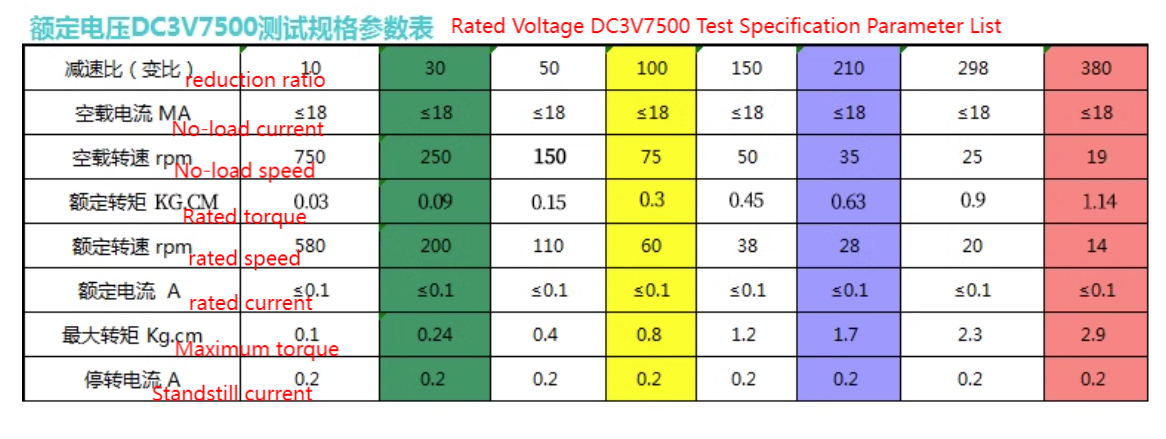 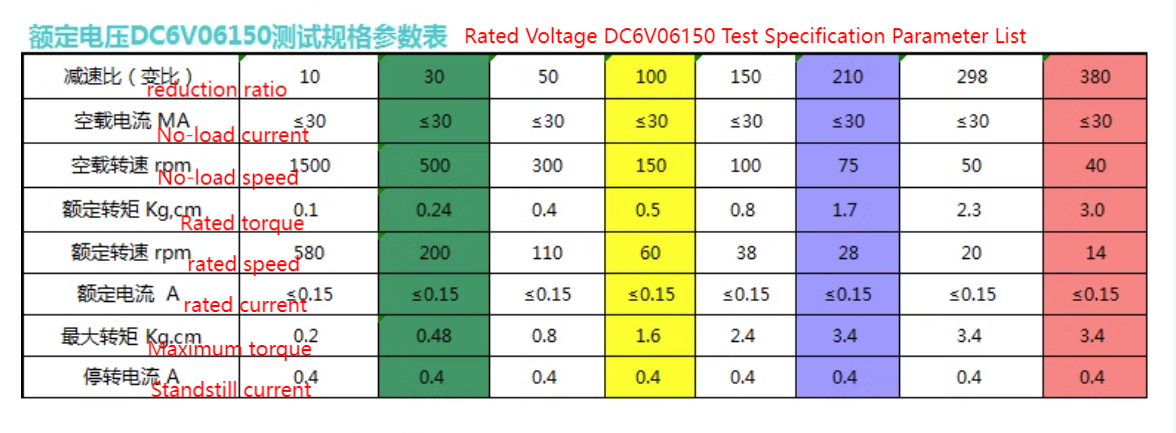 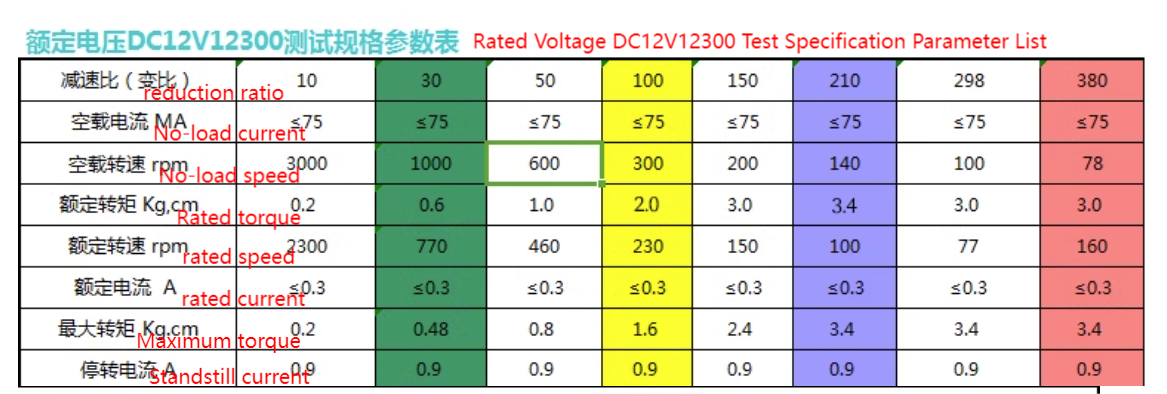 